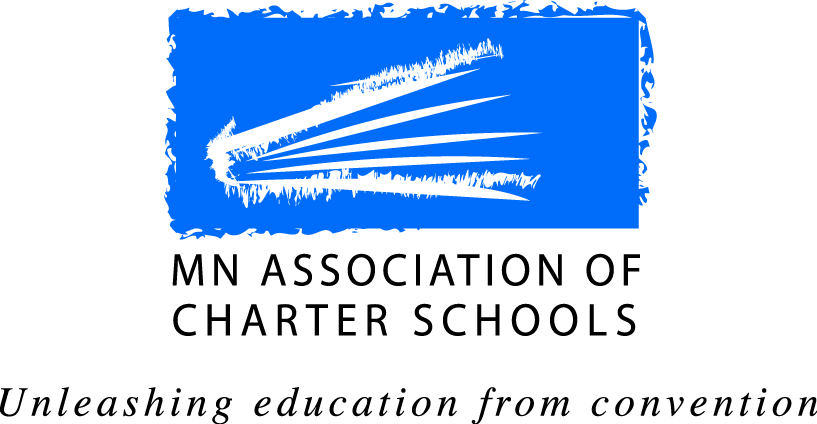 
Term of Office: 

Eligible individuals – any school administrator of an operating charter school that is a member of the MN Association of Charter Schools. Only one (1) individual from a school is eligible to serve on the Board at any one time.

An * indicates required fields.Nominee Name *: _______________________  Title/Position *: _______________________Charter School *: _____________________________________________________________  Number of Years at School *:  _____   Email *: _____________________________________ Work Phone Number *: __________________  Cell Phone Number: ___________________Why do you want to serve on the MACS Board of Directors?*: ____________________________________________________________________________________________________________________________________________________________________________________________________________________________________________________________________________________________________________________________________________________________________________________________Please share any prior governing board experience*: ____________________________________________________________________________________________________________________________________________________________________________________________________________________________________________________________________________________________________________________________________________________________________________________________Please list all of your paid/volunteer experiences in charter schools*: ____________________________________________________________________________________________________________________________________________________________________________________________________________________________________________________________________________________________________________________________________________________________________________________________What specific skills or talents can you bring to the Board*: ____________________________________________________________________________________________________________________________________________________________________________________________________________________________________________________________________________________________________________________________________________________________________________________________________________________________________________________________________________________________________________________________________________________What are the challenges/opportunities over the next three-to-five years for Minnesota’s charter school movement?*: ____________________________________________________________________________________________________________________________________________________________________________________________________________________________________________________________________________________________________________________________________________________________________________________________Provide a short bio that we could use on the Ballot Info Sheet and our Website*: ________________________________________________________________________________________________________________________________________________________________________________________________________________________________________________________________________________________________________________________________________________________________________________________________________________________________________________________________________Potential Conflicts of Interest AreasAs a Board Member of the Association which deals with issues involving individual schools, it is important for the MACS Board to know what relationships you may have with other charter schools:1) School NameEmployment/Contract           Consulting Contract           Charter School Board Member 2) School NameEmployment/Contract           Consulting Contract           Charter School Board Member 
If more than two schools or conflicts must be listed, please notify jake@mncharterschools.orgSignature: _________________________________________  Date *: ___________________ I certify that I have received official authorization from my school director supporting my candidacy on behalf of my school.  * Director’s Signature: _______________________________________  Date *: ____________* (Required if you are not the executive director of the school)